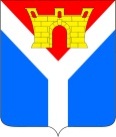 АДМИНИСТРАЦИЯ УСТЬ-ЛАБИНСКОГО ГОРОДСКОГО ПОСЕЛЕНИЯ  УСТЬ-ЛАБИНСКОГО РАЙОНА П О С Т А Н О В Л Е Н И Еот 16.10.2019                                                                                                        № 797город Усть-ЛабинскО внесении изменений в постановление администрации Усть-Лабинского городского поселения Усть-Лабинского района от 13.09.2017 № 660 «Об утверждении муниципальной программы «Благоустройство территорий Усть-Лабинского городского поселения» на 2018-2024 годыВ соответствии со статьей 179 Бюджетного кодекса Российской Федерации, Федеральным законом от 06.10.2003 №131-ФЗ "Об общих принципах организации местного самоуправления в Российской Федерации", постановлением Правительства Российской Федерации от 10 февраля 2017 года № 169 «Об утверждении Правил предоставления и распределения субсидий из федерального бюджета бюджетам субъектов Российской Федерации на поддержку государственных программ субъектов Российской Федерации и муниципальных программ формирования современной городской среды», постановлением Правительства Российской Федерации  от 9 февраля 2019 года № 106 «О внесении изменений в приложение № 15 к государственной программе Российской Федерации «Обеспечение доступным и комфортным жильем и коммунальными услугами граждан Российской Федерации», в целях повышения уровня благоустройства города, создания комфортной и современной городской среды на территории Усть-Лабинского городского поселения, п о с т а н о в л я ю:Внести в постановление администрации Усть-Лабинского городского поселения Усть-Лабинского района от 13.09.2017 № 660 «Об утверждении муниципальной программы «Благоустройство территорий Усть-Лабинского городского поселения» на 2018-2024 годы, Порядка и сроков представления, рассмотрения и оценки предложений граждан, организаций о включении общественной территории в муниципальную программу «Благоустройство территорий Усть-Лабинского городского поселения» на 2018-2024 годы, Порядка общественного обсуждения проекта муниципальной программы «Благоустройство территорий Усть-Лабинского городского поселения» на 2018-2024 годы» следующие изменения:1) Приложение № 1 к постановлению администрации Усть-Лабинского городского поселения Усть-Лабинского района 13.09.2017г. № 660 (паспорт муниципальной программы и таблица №3) изложить в новой редакции (приложение № 1);2) Приложение № 1 к муниципальной программе Усть-Лабинского городского поселения Усть-Лабинского района «Благоустройство территорий Усть-Лабинского городского поселения» на 2018-2024гг.» изложить в новой редакции (приложение № 2);3) Приложение № 5 к муниципальной программе Усть-Лабинского городского поселения Усть-Лабинского района «Благоустройство территорий Усть-Лабинского городского поселения» на 2018-2024гг.» изложить в новой редакции (приложение № 3);4) Приложение № 6 к муниципальной программе Усть-Лабинского городского поселения Усть-Лабинского района «Благоустройство территорий Усть-Лабинского городского поселения» на 2018-2024гг.» изложить в новой редакции (приложение № 4);5) Приложение № 5 к постановлению администрации Усть-Лабинского городского поселения Усть-Лабинского района 13.09.2017г. № 660 изложить в новой редакции (приложение № 5).2. Отделу по общим и организационным вопросам администрации Усть-Лабинского городского поселения Усть-Лабинского района (Чухирь) обнародовать настоящее постановление путем размещения его на официальном сайте администрации Усть-Лабинского городского поселения Усть-Лабинского района в сети Интернет www.gorod-ust-labinsk.ru  и на информационных стендах МБУК «Централизованная районная библиотека» МО Усть-Лабинский район.3. Настоящее постановление вступает в силу со дня его официального обнародования.Исполняющий обязанности главыУсть-Лабинского городского поселения Усть-Лабинского района					                      А.М. АбрамовПриложение № 1к постановлению администрацииУсть-Лабинского городского поселения Усть-Лабинского района____________2019  № 797Приложение № 1к постановлению администрацииУсть-Лабинского городского поселения Усть-Лабинского района13.09.2017  № 660 Паспортмуниципальной программы Усть-Лабинского городского поселения Усть-Лабинского района «Благоустройство территорий Усть-Лабинского городского поселения» на 2018-2024гг»Таблица № 3Приложение № 2к постановлению администрацииУсть-Лабинского городского поселения Усть-Лабинского районаот 16.10.2019  № 797ПРИЛОЖЕНИЕ №1к муниципальной программе Усть-Лабинского городского поселения Усть-Лабинского района «Благоустройство территорий Усть-Лабинского городского поселения» на 2018-2024гг»Сведения о составе и значениях целевых показателей (индикаторов) муниципальной программы «Благоустройство территории Усть-Лабинского городского поселения»Исполняющий обязанности начальника отдела по вопросам работы городского хозяйства администрацииУсть-Лабинского городского поселения Усть-Лабинского района                                                                  							 Е.Н. КаримоваПриложение № 3к постановлению администрацииУсть-Лабинского городского поселения Усть-Лабинского района____________2019  № ______ПРИЛОЖЕНИЕ № 5к муниципальной программе Усть-Лабинского городского поселения Усть-Лабинского района «Благоустройство территорий Усть-Лабинского городского поселения» на 2018-2024гг»АДРЕСНЫЙ ПЕРЕЧЕНЬобщественных территорий, нуждающихся в благоустройстве (с учетом их физического состояния) и подлежащих благоустройству в указанный период, с учетом общественного мнения, результатов голосования по отбору общественных территорий, подлежащих благоустройству в первоочередном порядке, для обеспечения реализации проекта муниципальной программы Усть-Лабинского городского поселения Усть-Лабинского района «Благоустройство территорий Усть-Лабинского городского поселения» на 2018-2024гг».  <*> Адресный перечень общественных территорий, предусмотренный муниципальной программой, на которые не распространяются Правила предоставления субсидий из федерального бюджета бюджетам субъектов Российской Федерации на поддержку государственных программ субъектов Российской Федерации и муниципальных программ формирования современной городской средыИсполняющий обязанности начальника отдела по вопросам работы городского хозяйства администрацииУсть-Лабинского городского поселения Усть-Лабинского района                                                                  	 Е.Н. КаримоваПриложение № 4к постановлению администрацииУсть-Лабинского городского поселения Усть-Лабинского района____________2019  № ______ПРИЛОЖЕНИЕ № 6к муниципальной программе Усть-Лабинского городского поселения Усть-Лабинского района «Благоустройство территорий Усть-Лабинского городского поселения» на 2018-2024гг»Перечень мероприятий муниципальной программыИсполняющий обязанности начальника отдела по вопросам работы городского хозяйства администрацииУсть-Лабинского городского поселения Усть-Лабинского района                                                                  							 Е.Н. КаримоваПриложение № 5к постановлению администрацииУсть-Лабинского городского поселения Усть-Лабинского района____________2019  № ______ПРИЛОЖЕНИЕ №5к постановлению администрацииУсть-Лабинского городского поселения Усть-Лабинского районаот 13.09.2017 № 660СОСТАВмуниципальной общественной комиссии для осуществления контроля за реализацией муниципальной программы Усть-Лабинского городского поселения Усть-Лабинского района «Благоустройство территорий Усть-Лабинского городского поселения» на 2018-2024гг.Исполняющий обязанности начальника отдела по вопросам работы городского хозяйства администрацииУсть-Лабинского городского поселения Усть-Лабинского района                                                                  	 Е.Н. КаримоваОбъемы средств бюджета городского поселения и иных финансовых ресурсов на реализацию муниципальной программыОбщий объем бюджетных ассигнований на реализацию муниципальной программы составляет 43 135,11 тыс. руб., из них:За счет средств федерального бюджета 16 958,21 тыс. рублей, в том числе с разбивкой по годам реализации:
2018 год – 9 401,50 тыс. рублей;
2019 год – 7 556,71 тыс. рублей;
2020 год – 0,00 тыс. рублей;2021 год – 0,00 тыс. рублей;
2022 год – 0,00 тыс. рублей;2023 год – 0,00 тыс. рублей;2024 год – 0,00 тыс. рублей.За счет средств краевого бюджета 3 283,67 тыс. рублей, в том числе с разбивкой по годам реализации:2018 год – 2 968,80 тыс. рублей;
2019 год – 314,87 тыс. рублей;
2020 год – 0,00 тыс. рублей;
2021 год – 0,00 тыс. рублей;
2022 год – 0,00 тыс. рублей;2023 год – 0,00 тыс. рублей;2024 год – 0,00 тыс. рублей.За счет средств местного бюджета (бюджета Усть-Лабинского городского поселения) 20 593,23 тыс. рублей, в том числе с разбивкой по годам реализации:2018 год – 2 163,07 тыс. рублей;
2019 год – 4 792,16 тыс. рублей;
2020 год – 4 300,00 тыс. рублей;
2021 год – 2 342,00 тыс. рублей;
2022 год – 2 332,00 тыс. рублей;2023 год – 2 332,00 тыс. рублей;2024 год – 2 332,00 тыс. рублей.За счет средств внебюджетных источников 2 300,00 тыс. рублей, в том числе с разбивкой по годам реализации:2018 год – 0,00 тыс. рублей;
2019 год – 2 300,00 тыс. рублей;
2020 год – 0,00 тыс. рублей;
2021 год – 0,00 тыс. рублей;
2022 год – 0,00 тыс. рублей;2023 год – 0,00 тыс. рублей;2024 год – 0,00 тыс. рублей.Годы реализацииОбъёмы финансирования, тыс. рублейОбъёмы финансирования, тыс. рублейОбъёмы финансирования, тыс. рублейОбъёмы финансирования, тыс. рублейОбъёмы финансирования, тыс. рублейГоды реализацииВсегоВ разрезе источников финансированияВ разрезе источников финансированияВ разрезе источников финансированияВ разрезе источников финансированияГоды реализацииВсегоМестный БюджетКраевой БюджетФедеральный БюджетВнебюджетные источники123456Основное мероприятие № 1 «Благоустройство общественной территории»Основное мероприятие № 1 «Благоустройство общественной территории»Основное мероприятие № 1 «Благоустройство общественной территории»Основное мероприятие № 1 «Благоустройство общественной территории»Основное мероприятие № 1 «Благоустройство общественной территории»Основное мероприятие № 1 «Благоустройство общественной территории»20187 255,591 228,141 446,594 580,86-201913 042,182 870,60314,877 556,712 30020204 3004 300---20211 6481 648---20221 6381 638---20231 6381 638---20241 6381 638---Всего по основному мероприятию31 159,7714 960,741 761,4612 137,572 300Основное мероприятие № 1 «Благоустройство дворовой территории»Основное мероприятие № 1 «Благоустройство дворовой территории»Основное мероприятие № 1 «Благоустройство дворовой территории»Основное мероприятие № 1 «Благоустройство дворовой территории»Основное мероприятие № 1 «Благоустройство дворовой территории»Основное мероприятие № 1 «Благоустройство дворовой территории»20187 277,78934,931 522,214 820,64-20191 921,561 921,56---2020694694---2021694694---2022694694---2023694694---2024694694---Всего по основному мероприятию11 975,345 632,491 522,214 820,64-Общий объем финансирования по муниципальной программеОбщий объем финансирования по муниципальной программеОбщий объем финансирования по муниципальной программеОбщий объем финансирования по муниципальной программеОбщий объем финансирования по муниципальной программеОбщий объем финансирования по муниципальной программе201814 533,372 163,072 968,89 401,5-201914 963,744 792,16314,877 556,712 30020204 3004 300---20212 3422 342---20222 3322 332---20232 3322 332---20242 3322 332---Всего по программе43 135,1120 593,233 283,6716 958,212 300Код аналитической программной классификацииКод аналитической программной классификации№ п/пНаименованиеЕдиницаизмеренияЗначение целевых показателей (индикаторов) по годамЗначение целевых показателей (индикаторов) по годамЗначение целевых показателей (индикаторов) по годамЗначение целевых показателей (индикаторов) по годамЗначение целевых показателей (индикаторов) по годамЗначение целевых показателей (индикаторов) по годамЗначение целевых показателей (индикаторов) по годамКод аналитической программной классификацииКод аналитической программной классификации№ п/пНаименованиеЕдиницаизмерения2018 год2019 год2020 год2021 год2022 год2023 год2024 годМППп№ п/пНаименованиеЕдиницаизмерения2018 год2019 год2020 год2021 год2022 год2023 год2024 год12345678910111211.Количество благоустроенных дворовых территорийШт.101238112.Доля благоустроенных дворовых территорий от общего количества дворовых территорий%6,256,2512,52543,7593,7510013.Количество благоустроенных общественных территорийШт.162323114.Доля благоустроенных общественных территорий от общего количества общественных территорий%5,5638,895066,6777,7894,4410015.Разработка дизайн-проекта дворовых и общественных территорийШт.3255112-16.Изготовление печатной продукцииШт.150002000-8000---17.Изготовление и монтаж малых архитектурных форм на дворовой территории подлежащей благоустройствуШт.-105-----18.Прохождение государственной экспертизыШт.226511219.Доля трудового участия в выполнении минимального и дополнительного перечня работ по благоустройству дворовых территорий заинтересованных лицКол-во субботников304812324110.Доля трудового и (или) финансового  участия в выполнении дополнительного перечня работ по благоустройству дворовых территорий заинтересованных лиц%определяется на общем собрании собственниковопределяется на общем собрании собственниковопределяется на общем собрании собственниковопределяется на общем собрании собственниковопределяется на общем собрании собственниковопределяется на общем собрании собственников№ п\пАдрес общественной территорииПлановый период реализации работ по благоустройству (годы)Дата протокола по итогам общественных обсуждений, дата проведения рейтингового голосования (при проведении голосования)1Ул. Ленина от ул. Советской до ул. Красной2018 г.18.03.2018г.2Сквер по ул. Центральной между ул. Тульской и ул. Победы в г. Усть-Лабинске2019 г.18.03.2018г.3* Ул. Ленина, д. 64 Е2019 г.Не проводилось4* Ул. Комсомольская, д. 492019 г.Не проводилось5* Ул. Коммунистическая, д. 2642019 г.Не проводилось6* Ул. Свердлова, д. 902019 г.Не проводилось7* Ул. Д. Бедного, д. 2362019 г.Не проводилось8Ул. Ленина от ул. Красной до ул. Вокзальной (нечетная сторона)2020 г.18.03.2018г.9Сквер по ул. Ленина, 33 А2020 г.24.03.2019г.10Ул. Ленина от ул. Красной до ул. Вокзальной (четная сторона)2021 г.18.03.2018г.11Сквер на ул. Ленина, 64Б2021 г.18.03.2018г.12Сквер по ул. Ленина, 68 и ул. Ленина, 702021 г.24.03.2019г.13Сквер по ул. Строительной2022 г.24.03.2019г.14Сквер расположенный вдоль автотрассы А-160,         ул. Д. Бедного и ул. Южная2022 г.18.03.2018г.15Городской парк по ул. Ленина, 172023 г.Не проводилось16ул. Вольная от ул. П. Форостинова до автотрассы Р-2512023 г.18.03.2018г.17Территория возле МКД по ул. Красной, 315А2023 г.Не проводилось18Район озера Копытко2024 г.Не проводилось№ п/пНаименование мероприятияИсточники финансированияОбъём финансирования, всего (тыс. руб.)В том числе по годамВ том числе по годамВ том числе по годамВ том числе по годамВ том числе по годамВ том числе по годамВ том числе по годамВ том числе по годамНепосредственный результат реализации мероприятияНепосредственный результат реализации мероприятияУчастник муниципальной программыУчастник муниципальной программы№ п/пНаименование мероприятияИсточники финансированияОбъём финансирования, всего (тыс. руб.)2018201920202021202220232024123456789101112121313Отдельные мероприятия муниципальной программы «Благоустройство территории Усть-Лабинского городского поселения»Отдельные мероприятия муниципальной программы «Благоустройство территории Усть-Лабинского городского поселения»Отдельные мероприятия муниципальной программы «Благоустройство территории Усть-Лабинского городского поселения»Отдельные мероприятия муниципальной программы «Благоустройство территории Усть-Лабинского городского поселения»Отдельные мероприятия муниципальной программы «Благоустройство территории Усть-Лабинского городского поселения»Отдельные мероприятия муниципальной программы «Благоустройство территории Усть-Лабинского городского поселения»Отдельные мероприятия муниципальной программы «Благоустройство территории Усть-Лабинского городского поселения»Отдельные мероприятия муниципальной программы «Благоустройство территории Усть-Лабинского городского поселения»Отдельные мероприятия муниципальной программы «Благоустройство территории Усть-Лабинского городского поселения»Отдельные мероприятия муниципальной программы «Благоустройство территории Усть-Лабинского городского поселения»Отдельные мероприятия муниципальной программы «Благоустройство территории Усть-Лабинского городского поселения»Отдельные мероприятия муниципальной программы «Благоустройство территории Усть-Лабинского городского поселения»Отдельные мероприятия муниципальной программы «Благоустройство территории Усть-Лабинского городского поселения»Отдельные мероприятия муниципальной программы «Благоустройство территории Усть-Лабинского городского поселения»Отдельные мероприятия муниципальной программы «Благоустройство территории Усть-Лабинского городского поселения»Отдельные мероприятия муниципальной программы «Благоустройство территории Усть-Лабинского городского поселения»1.1Основное мероприятие №1 Благоустройство общественной территорииМестный бюджет14 960,741 228,142 870,604 3001 6481 6381 6381 6381.1Основное мероприятие №1 Благоустройство общественной территорииКраевой бюджет1 761,461 446,59314,871.1Основное мероприятие №1 Благоустройство общественной территорииФедеральный бюджет12 137,574 580,867 556,711.1Основное мероприятие №1 Благоустройство общественной территорииВнебюджетные источники2 300,002 300,001.1Основное мероприятие №1 Благоустройство общественной территориивсего31 159,777 255,5913 042,184 3001 6481 6381 6381 6381.1В том числе:В том числе:В том числе:В том числе:В том числе:В том числе:В том числе:В том числе:В том числе:В том числе:В том числе:В том числе:В том числе:В том числе:В том числе:1.1.1Мероприятие № 1.1 Поддержка муниципальных программ формирования современной городской средывсего26 510,796 849,3811 244,983 616,431 2001 2001 2001 2002018г-1 общ. Тер.2019г-6 общ. Тер.2020г-2 общ. Тер.2021г-3 общ. Тер.2022г-2 общ. Тер.2023г-3 общ. Тер.2024г-1 общ. Тер.2018г-1 общ. Тер.2019г-6 общ. Тер.2020г-2 общ. Тер.2021г-3 общ. Тер.2022г-2 общ. Тер.2023г-3 общ. Тер.2024г-1 общ. Тер.Администрация Усть-Лабинского городского поселенияАдминистрация Усть-Лабинского городского поселения1.1.1Мероприятие № 1.1 Поддержка муниципальных программ формирования современной городской средыМестный бюджет10 311,76821,931 073,403 616,431 2001 2001 2001 2002018г-1 общ. Тер.2019г-6 общ. Тер.2020г-2 общ. Тер.2021г-3 общ. Тер.2022г-2 общ. Тер.2023г-3 общ. Тер.2024г-1 общ. Тер.2018г-1 общ. Тер.2019г-6 общ. Тер.2020г-2 общ. Тер.2021г-3 общ. Тер.2022г-2 общ. Тер.2023г-3 общ. Тер.2024г-1 общ. Тер.Администрация Усть-Лабинского городского поселенияАдминистрация Усть-Лабинского городского поселения1.1.1Мероприятие № 1.1 Поддержка муниципальных программ формирования современной городской средыКраевой бюджет1 761,461 446,59314,872018г-1 общ. Тер.2019г-6 общ. Тер.2020г-2 общ. Тер.2021г-3 общ. Тер.2022г-2 общ. Тер.2023г-3 общ. Тер.2024г-1 общ. Тер.2018г-1 общ. Тер.2019г-6 общ. Тер.2020г-2 общ. Тер.2021г-3 общ. Тер.2022г-2 общ. Тер.2023г-3 общ. Тер.2024г-1 общ. Тер.Администрация Усть-Лабинского городского поселенияАдминистрация Усть-Лабинского городского поселения1.1.1Мероприятие № 1.1 Поддержка муниципальных программ формирования современной городской средыФедеральный бюджет12 137,574 580,867 556,712018г-1 общ. Тер.2019г-6 общ. Тер.2020г-2 общ. Тер.2021г-3 общ. Тер.2022г-2 общ. Тер.2023г-3 общ. Тер.2024г-1 общ. Тер.2018г-1 общ. Тер.2019г-6 общ. Тер.2020г-2 общ. Тер.2021г-3 общ. Тер.2022г-2 общ. Тер.2023г-3 общ. Тер.2024г-1 общ. Тер.Администрация Усть-Лабинского городского поселенияАдминистрация Усть-Лабинского городского поселения1.1.1Мероприятие № 1.1 Поддержка муниципальных программ формирования современной городской средыВнебюджетные источники2 300,002 300,002018г-1 общ. Тер.2019г-6 общ. Тер.2020г-2 общ. Тер.2021г-3 общ. Тер.2022г-2 общ. Тер.2023г-3 общ. Тер.2024г-1 общ. Тер.2018г-1 общ. Тер.2019г-6 общ. Тер.2020г-2 общ. Тер.2021г-3 общ. Тер.2022г-2 общ. Тер.2023г-3 общ. Тер.2024г-1 общ. Тер.Администрация Усть-Лабинского городского поселенияАдминистрация Усть-Лабинского городского поселения1.1.2Мероприятие № 1.2 Изготовление дизайн-проектоввсего981,24343,00199,6038,64100100100100Изготовленные и согласованные с департаментом архитектуры КК дизайн-проектыИзготовленные и согласованные с департаментом архитектуры КК дизайн-проектыАдминистрация Усть-Лабинского городского поселенияАдминистрация Усть-Лабинского городского поселения1.1.2Мероприятие № 1.2 Изготовление дизайн-проектовМестный бюджет981,24343,00199,6038,64100100100100Изготовленные и согласованные с департаментом архитектуры КК дизайн-проектыИзготовленные и согласованные с департаментом архитектуры КК дизайн-проектыАдминистрация Усть-Лабинского городского поселенияАдминистрация Усть-Лабинского городского поселения1.1.2Мероприятие № 1.2 Изготовление дизайн-проектовКраевой бюджетИзготовленные и согласованные с департаментом архитектуры КК дизайн-проектыИзготовленные и согласованные с департаментом архитектуры КК дизайн-проектыАдминистрация Усть-Лабинского городского поселенияАдминистрация Усть-Лабинского городского поселения1.1.2Мероприятие № 1.2 Изготовление дизайн-проектовФедеральный бюджетИзготовленные и согласованные с департаментом архитектуры КК дизайн-проектыИзготовленные и согласованные с департаментом архитектуры КК дизайн-проектыАдминистрация Усть-Лабинского городского поселенияАдминистрация Усть-Лабинского городского поселения1.1.3Мероприятие № 1.2 Изготовление проектно-сметной документациивсего1 813,161 413,16100100100100Изготовление сметной (проектно-сметной) документацииИзготовление сметной (проектно-сметной) документацииАдминистрация Усть-Лабинского городского поселенияАдминистрация Усть-Лабинского городского поселения1.1.3Мероприятие № 1.2 Изготовление проектно-сметной документацииМестный бюджет1 813,161 413,16100100100100Изготовление сметной (проектно-сметной) документацииИзготовление сметной (проектно-сметной) документацииАдминистрация Усть-Лабинского городского поселенияАдминистрация Усть-Лабинского городского поселения1.1.3Мероприятие № 1.2 Изготовление проектно-сметной документацииКраевой бюджетИзготовление сметной (проектно-сметной) документацииИзготовление сметной (проектно-сметной) документацииАдминистрация Усть-Лабинского городского поселенияАдминистрация Усть-Лабинского городского поселения1.1.3Мероприятие № 1.2 Изготовление проектно-сметной документацииФедеральный бюджетИзготовление сметной (проектно-сметной) документацииИзготовление сметной (проектно-сметной) документацииАдминистрация Усть-Лабинского городского поселенияАдминистрация Усть-Лабинского городского поселения1.1.4Мероприятие № 1.4 Прохождение государственной экспертизывсего140,0010,0034,0024242424Сметная документация прошедшая государственную экспертизуСметная документация прошедшая государственную экспертизуАдминистрация Усть-Лабинского городского поселенияАдминистрация Усть-Лабинского городского поселения1.1.4Мероприятие № 1.4 Прохождение государственной экспертизыМестный бюджет140,0010,0034,0024242424Сметная документация прошедшая государственную экспертизуСметная документация прошедшая государственную экспертизуАдминистрация Усть-Лабинского городского поселенияАдминистрация Усть-Лабинского городского поселения1.1.4Мероприятие № 1.4 Прохождение государственной экспертизыКраевой бюджетСметная документация прошедшая государственную экспертизуСметная документация прошедшая государственную экспертизуАдминистрация Усть-Лабинского городского поселенияАдминистрация Усть-Лабинского городского поселения1.1.4Мероприятие № 1.4 Прохождение государственной экспертизыФедеральный бюджетСметная документация прошедшая государственную экспертизуСметная документация прошедшая государственную экспертизуАдминистрация Усть-Лабинского городского поселенияАдминистрация Усть-Лабинского городского поселения1.1.5Мероприятие № 1.3 Оказание услуг по строительному надзорувсего1 658,2510,00147,32644,93214214214214Контроль качества и приёмка работ строительным надзоромКонтроль качества и приёмка работ строительным надзоромАдминистрация Усть-Лабинского городского поселенияАдминистрация Усть-Лабинского городского поселения1.1.5Мероприятие № 1.3 Оказание услуг по строительному надзоруМестный бюджет1 658,2510,00147,32644,93214214214214Контроль качества и приёмка работ строительным надзоромКонтроль качества и приёмка работ строительным надзоромАдминистрация Усть-Лабинского городского поселенияАдминистрация Усть-Лабинского городского поселения1.1.5Мероприятие № 1.3 Оказание услуг по строительному надзоруКраевой бюджетКонтроль качества и приёмка работ строительным надзоромКонтроль качества и приёмка работ строительным надзоромАдминистрация Усть-Лабинского городского поселенияАдминистрация Усть-Лабинского городского поселения1.1.5Мероприятие № 1.3 Оказание услуг по строительному надзоруФедеральный бюджетКонтроль качества и приёмка работ строительным надзоромКонтроль качества и приёмка работ строительным надзоромАдминистрация Усть-Лабинского городского поселенияАдминистрация Усть-Лабинского городского поселения1.1.6Мероприятие № 1.3 Изготовление печатной продукциивсего66,3453,223,1210Изготовление печатной продукции для рейтингового голосованияИзготовление печатной продукции для рейтингового голосованияАдминистрация Усть-Лабинского городского поселенияАдминистрация Усть-Лабинского городского поселения1.1.6Мероприятие № 1.3 Изготовление печатной продукцииМестный бюджет66,3453,223,1210Изготовление печатной продукции для рейтингового голосованияИзготовление печатной продукции для рейтингового голосованияАдминистрация Усть-Лабинского городского поселенияАдминистрация Усть-Лабинского городского поселения1.1.6Мероприятие № 1.3 Изготовление печатной продукцииКраевой бюджетИзготовление печатной продукции для рейтингового голосованияИзготовление печатной продукции для рейтингового голосованияАдминистрация Усть-Лабинского городского поселенияАдминистрация Усть-Лабинского городского поселения1.1.6Мероприятие № 1.3 Изготовление печатной продукцииФедеральный бюджетИзготовление печатной продукции для рейтингового голосованияИзготовление печатной продукции для рейтингового голосованияАдминистрация Усть-Лабинского городского поселенияАдминистрация Усть-Лабинского городского поселения1.2Основное мероприятие №2 Благоустройство дворовой территорииМестный бюджет5 632,49934,931 921,566946946946941.2Основное мероприятие №2 Благоустройство дворовой территорииКраевой бюджет1 522,211 522,211.2Основное мероприятие №2 Благоустройство дворовой территорииФедеральный бюджет4 820,644 820,641.2Основное мероприятие №2 Благоустройство дворовой территориивсего11 975,347 277,781 921,566946946946941.2В том числе:В том числе:В том числе:В том числе:В том числе:В том числе:В том числе:В том числе:В том числе:В том числе:В том числе:В том числе:В том числе:В том числе:В том числе:1.2.1Мероприятие № 2.1 Поддержка муниципальных программ формирования современной городской средывсего9 607,787 207,786006006006002018г-1 двор. Тер.2020г-1 двор. Тер.2021г-2 двор. Тер.2022г-3 двор. Тер.2023г-8 двор. Тер.2024г-1 двор. Тер.2018г-1 двор. Тер.2020г-1 двор. Тер.2021г-2 двор. Тер.2022г-3 двор. Тер.2023г-8 двор. Тер.2024г-1 двор. Тер.Администрация Усть-Лабинского городского поселенияАдминистрация Усть-Лабинского городского поселения1.2.1Мероприятие № 2.1 Поддержка муниципальных программ формирования современной городской средыМестный бюджет3 264,93864,936006006006002018г-1 двор. Тер.2020г-1 двор. Тер.2021г-2 двор. Тер.2022г-3 двор. Тер.2023г-8 двор. Тер.2024г-1 двор. Тер.2018г-1 двор. Тер.2020г-1 двор. Тер.2021г-2 двор. Тер.2022г-3 двор. Тер.2023г-8 двор. Тер.2024г-1 двор. Тер.Администрация Усть-Лабинского городского поселенияАдминистрация Усть-Лабинского городского поселения1.2.1Мероприятие № 2.1 Поддержка муниципальных программ формирования современной городской средыКраевой бюджет1 522,211 522,212018г-1 двор. Тер.2020г-1 двор. Тер.2021г-2 двор. Тер.2022г-3 двор. Тер.2023г-8 двор. Тер.2024г-1 двор. Тер.2018г-1 двор. Тер.2020г-1 двор. Тер.2021г-2 двор. Тер.2022г-3 двор. Тер.2023г-8 двор. Тер.2024г-1 двор. Тер.Администрация Усть-Лабинского городского поселенияАдминистрация Усть-Лабинского городского поселения1.2.1Мероприятие № 2.1 Поддержка муниципальных программ формирования современной городской средыФедеральный бюджет4 820,644 820,642018г-1 двор. Тер.2020г-1 двор. Тер.2021г-2 двор. Тер.2022г-3 двор. Тер.2023г-8 двор. Тер.2024г-1 двор. Тер.2018г-1 двор. Тер.2020г-1 двор. Тер.2021г-2 двор. Тер.2022г-3 двор. Тер.2023г-8 двор. Тер.2024г-1 двор. Тер.Администрация Усть-Лабинского городского поселенияАдминистрация Усть-Лабинского городского поселения1.2.2Мероприятие № 2.2 Изготовление дизайн-проектов всего933,7160,00593,7170707070Изготовленные и согласованные с департаментом архитектуры КК дизайн-проектыИзготовленные и согласованные с департаментом архитектуры КК дизайн-проектыАдминистрация Усть-Лабинского городского поселенияАдминистрация Усть-Лабинского городского поселения1.2.2Мероприятие № 2.2 Изготовление дизайн-проектов Местный бюджет933,7160,00593,7170707070Изготовленные и согласованные с департаментом архитектуры КК дизайн-проектыИзготовленные и согласованные с департаментом архитектуры КК дизайн-проектыАдминистрация Усть-Лабинского городского поселенияАдминистрация Усть-Лабинского городского поселения1.2.2Мероприятие № 2.2 Изготовление дизайн-проектов Краевой бюджетИзготовленные и согласованные с департаментом архитектуры КК дизайн-проектыИзготовленные и согласованные с департаментом архитектуры КК дизайн-проектыАдминистрация Усть-Лабинского городского поселенияАдминистрация Усть-Лабинского городского поселения1.2.2Мероприятие № 2.2 Изготовление дизайн-проектов Федеральный бюджетИзготовленные и согласованные с департаментом архитектуры КК дизайн-проектыИзготовленные и согласованные с департаментом архитектуры КК дизайн-проектыАдминистрация Усть-Лабинского городского поселенияАдминистрация Усть-Лабинского городского поселения1.2.3Мероприятие № 2.3 Изготовление проектно-сметной документациивсего400,00100100100100Изготовление сметной (проектно-сметной) документацииИзготовление сметной (проектно-сметной) документацииАдминистрация Усть-Лабинского городского поселенияАдминистрация Усть-Лабинского городского поселения1.2.3Мероприятие № 2.3 Изготовление проектно-сметной документацииМестный бюджет400,00100100100100Изготовление сметной (проектно-сметной) документацииИзготовление сметной (проектно-сметной) документацииАдминистрация Усть-Лабинского городского поселенияАдминистрация Усть-Лабинского городского поселения1.2.3Мероприятие № 2.3 Изготовление проектно-сметной документацииКраевой бюджетИзготовление сметной (проектно-сметной) документацииИзготовление сметной (проектно-сметной) документацииАдминистрация Усть-Лабинского городского поселенияАдминистрация Усть-Лабинского городского поселения1.2.3Мероприятие № 2.3 Изготовление проектно-сметной документацииФедеральный бюджетИзготовление сметной (проектно-сметной) документацииИзготовление сметной (проектно-сметной) документацииАдминистрация Усть-Лабинского городского поселенияАдминистрация Усть-Лабинского городского поселения1.2.4Мероприятие № 2.4 Прохождение государственной экспертизывсего160,0010,003030303030Сметная документация прошедшая государственную экспертизуСметная документация прошедшая государственную экспертизуАдминистрация Усть-Лабинского городского поселенияАдминистрация Усть-Лабинского городского поселения1.2.4Мероприятие № 2.4 Прохождение государственной экспертизыМестный бюджет160,0010,003030303030Сметная документация прошедшая государственную экспертизуСметная документация прошедшая государственную экспертизуАдминистрация Усть-Лабинского городского поселенияАдминистрация Усть-Лабинского городского поселения1.2.4Мероприятие № 2.4 Прохождение государственной экспертизыКраевой бюджетСметная документация прошедшая государственную экспертизуСметная документация прошедшая государственную экспертизуАдминистрация Усть-Лабинского городского поселенияАдминистрация Усть-Лабинского городского поселения1.2.4Мероприятие № 2.4 Прохождение государственной экспертизыФедеральный бюджетСметная документация прошедшая государственную экспертизуСметная документация прошедшая государственную экспертизуАдминистрация Усть-Лабинского городского поселенияАдминистрация Усть-Лабинского городского поселения1.2.5Мероприятие № 2.5 Изготовление и монтаж малых архитектурных формвсего1 327,851 327,85Изготовление и монтаж малых архитектурных формИзготовление и монтаж малых архитектурных формАдминистрация Усть-Лабинского городского поселенияАдминистрация Усть-Лабинского городского поселения1.2.5Мероприятие № 2.5 Изготовление и монтаж малых архитектурных формМестный бюджет1 327,851 327,85Изготовление и монтаж малых архитектурных формИзготовление и монтаж малых архитектурных формАдминистрация Усть-Лабинского городского поселенияАдминистрация Усть-Лабинского городского поселения1.2.5Мероприятие № 2.5 Изготовление и монтаж малых архитектурных формКраевой бюджетИзготовление и монтаж малых архитектурных формИзготовление и монтаж малых архитектурных формАдминистрация Усть-Лабинского городского поселенияАдминистрация Усть-Лабинского городского поселения1.2.5Мероприятие № 2.5 Изготовление и монтаж малых архитектурных формФедеральный бюджетИзготовление и монтаж малых архитектурных формИзготовление и монтаж малых архитектурных формАдминистрация Усть-Лабинского городского поселенияАдминистрация Усть-Лабинского городского поселения1.2.6Мероприятие № 2.6 Оказание услуг по строительному надзорувсего428,00107107107107Контроль качества и приёмка работ строительным надзоромКонтроль качества и приёмка работ строительным надзоромАдминистрация Усть-Лабинского городского поселенияАдминистрация Усть-Лабинского городского поселения1.2.6Мероприятие № 2.6 Оказание услуг по строительному надзоруМестный бюджет428,00107107107107Контроль качества и приёмка работ строительным надзоромКонтроль качества и приёмка работ строительным надзоромАдминистрация Усть-Лабинского городского поселенияАдминистрация Усть-Лабинского городского поселения1.2.6Мероприятие № 2.6 Оказание услуг по строительному надзоруКраевой бюджетКонтроль качества и приёмка работ строительным надзоромКонтроль качества и приёмка работ строительным надзоромАдминистрация Усть-Лабинского городского поселенияАдминистрация Усть-Лабинского городского поселения1.2.6Мероприятие № 2.6 Оказание услуг по строительному надзоруФедеральный бюджетКонтроль качества и приёмка работ строительным надзоромКонтроль качества и приёмка работ строительным надзоромАдминистрация Усть-Лабинского городского поселенияАдминистрация Усть-Лабинского городского поселенияИТОГО по программевсего43 135,1114 533,3714 963,744 3002 3422 3322 3322 332ИТОГО по программеМестный бюджет20 593,232 163,074 792,164 3002 3422 3322 3322 332ИТОГО по программеКраевой бюджет3 283,672 968,80314,87ИТОГО по программеФедеральный бюджет16 958,219 401,507 556,71ИТОГО по программеВнебюджетные источники2 300,002 300,00ВыскубовСергей Владимирович- депутат Совета Усть-Лабинского городского поселения Усть-Лабинского района, председатель;ПономарёмСергей Николаевич        - депутат Совета Усть-Лабинского городского поселения Усть-Лабинского района, заместитель председателя;Бондарь Дмитрий Александрович    - ведущий специалист сектора капитального    строительства и развития поселения МКУ УГП «АТУ», секретарь.Члены комиссии:Члены комиссии:БугайОльга Владимировна             - ведущий специалист сектора по вопросам работы городского хозяйства МКУ УГП «АТУ»;Каргина Любовь Александровна         - председатель ТОС «Центральный» Усть- Лабинского городского поселения;Магамадов Руслан Аятуллахович           - начальник отдела по вопросам работы городского хозяйства администрации Усть-Лабинского городского поселения Усть-Лабинского района;НещеретоваТатьяна Георгиева                 - председатель ТОС «Восточный» Усть-     Лабинского городского поселения Усть-    Лабинского района;Сидякина Александра Юрьевна            - руководитель местного отделения г. Усть-             Лабинска ВОО «Молодая Гвардия Единой России»;Мищенко Вера Ивановна                       - директор МКУ УГП «АТУ»;СемененкоАлександр Васильевич         - начальник управления архитектуры и градостроительства администрации МО Усть-Лабинский район;СиваковаНаталья Ивановна                 - председатель ТОС «Западный» Усть-Лабинского городского поселения Усть-Лабинского района;   КотляроваНадежда Ивановна                - заместитель председателя районного  Совета ветеранов;КругловЕвгений Викторович            - председатель районной организации «Всероссийское общество инвалидов»;МагамедоваСветлана Юрьевна- заместитель председателя Усть-Лабинской местной межрайонной организации Краснодарской краевой организации общероссийской общественной организации инвалидов «Всероссийское Ордена Трудового Красного Знамени общество слепых»;РадченкоАлексей Николаевич- капитан полиции, инспектор дорожного надзора группы дорожного надзора ОГИБДД Отдела МВД России по Усть-Лабинскому району;ЛипаткинСергей Алексеевич                - ведущий специалист сектора по вопросам работы городского хозяйства МКУ УГП «АТУ» (ГО и ЧС)